36/1/4/1(2020)	NATIONAL ASSEMBLYFOR WRITTEN REPLY QUESTION 634DATE OF PUBLICATION IN INTERNAL QUESTION PAPER: 24 APRIL 2020(INTERNAL QUESTION PAPER NO 12-2020)634.Mr H A Shembeni (EFF) to ask the Minister of Police:What measures has he put in place to ensure that persons in the custody of the SA Police Service are tested for COVID-19?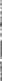 NW835E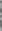 REPLY:The South African Police Service (SAPS) does not test persons in custody, for COVID-19. The SAPS has put measures in place, at all police stations, to screen every person in custody.Reply to question 634 recommended/GENERAL NATIONAL COMMISSIONER: SOUTH AFRICAN POLICE SERVICE
KJ SITOLE (SOEG)
Date: 2020-05-27Reply to question 634 recommendedMINISTER OFPOLICE
GENERAL BH CELE, MP
Date: 04/06/2020